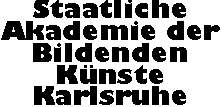 Staatliche Akademieder Bildenden Künste KarlsruhePrüfungsamt Postfach 11 12 0976062 KarlsruheZweitstudiengebühren nach Landeshochschulgebührengesetz (LHGebG)AUSKUNFTNAME  ____________________________________________VORNAME_________________________________________□	Ich habe bislang keinen Hochschulabschluss in Deutschland erworben□	Ich habe bereits einen/mehre Hochschulabschluss/-schlüsse in Deutschland	erworben   1.	Bezeichnung des Hochschulabschlusses_______________________                    Hochschule/Ort______________________________________________________   2.	Bezeichnung des Hochschabschlusses _______________________________	Hochschule/Ort_______________________________________________________□	Ich bin bislang in keinem weiteren Studiengang an einer Hochschule in Deutschland	eingeschrieben□	Ich bin bereits in einem/mehreren Studiengang/Studiengängen  an einer/mehreren Hochschule/n in Deutschland eingeschrieben    1.	Studiengang	Bezeichnung___________________________________________	Hochschule/Ort___________________________________________________	Voraussichtliches Abschlussdatum _______________________________NAME______________________________________	VORNAME_________________________________      2.   Studiengang	Bezeichnung _________________________________________________	Hochschule/Ort ________________________________________________	Voraussichtliches Abschlussdatum     _____________________________□	Entrichtung der Studiengebühr für internationale Studierende	…………………………..					…………………………………..(Datum)							Unterschrift 